 ДОЛИНСЬКА 				ЗАТВЕРДЖЕНО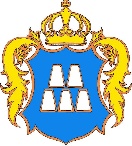     МІСЬКА РАДА					           рішенням виконавчого комітету							           Долинської міської ради 							           від _____      2022 № ___ТЕХНОЛОГІЧНА КАРТКА адміністративної послуги (00041)ДЕРЖАВНА РЕЄСТРАЦІЯ ПРАВА ВЛАСНОСТІ НА НЕРУХОМЕ МАЙНО, ПРАВА ДОВІРЧОЇ ВЛАСНОСТІ ЯК СПОСОБУ ЗАБЕЗПЕЧЕННЯ ВИКОНАННЯ ЗОБОВ'ЯЗАННЯ НА НЕРУХОМЕ МАЙНО, ОБ'ЄКТ НЕЗАВЕРШЕНОГО БУДІВНИЦТВАЕтапи послугиВідповіда-льнийДія, опис етапу (виконує, бере участь, погоджує, затверджує)Строк виконання етапів (дії, рішення)Етапи послугиВідповіда-льнийДія, опис етапу (виконує, бере участь, погоджує, затверджує)Строк виконання етапів (дії, рішення)1.Прийом документів, що подаються заявником або його законним представником для державної реєстрації юридичної особиДержавний реєстраторвиконуєУ момент подання заявником необхідних документів2.Перевірка повноти вхідного пакету документівДержавний реєстраторвиконуєУ момент отримання від заявника необхідних документів3.Проведення процедури державної реєстраціїДержавний реєстраторвиконуєУ день подання заявником необхідних документів4Внесення інформації до Державного реєстру прав на нерухоме майно. Витяг з Державного реєстру прав (за бажанням заявника).Державний реєстраторвиконуєНе пізніше наступного робочого дняЗагальна кількість часу на виконання послуги 5 робочих днівСкорочені строки залежно від оплати:2 робочі дні1 робочий день2 годиниЗагальна кількість часу на виконання послуги 5 робочих днівСкорочені строки залежно від оплати:2 робочі дні1 робочий день2 годиниЗагальна кількість часу на виконання послуги 5 робочих днівСкорочені строки залежно від оплати:2 робочі дні1 робочий день2 годиниЗагальна кількість часу на виконання послуги 5 робочих днівСкорочені строки залежно від оплати:2 робочі дні1 робочий день2 годиниЗагальна кількість часу на виконання послуги 5 робочих днівСкорочені строки залежно від оплати:2 робочі дні1 робочий день2 годиниОскарження результату надання адміністративної послуги – в судовому порядкуОскарження результату надання адміністративної послуги – в судовому порядкуОскарження результату надання адміністративної послуги – в судовому порядкуОскарження результату надання адміністративної послуги – в судовому порядкуОскарження результату надання адміністративної послуги – в судовому порядку